На основу члана 63. став 1. и члана 54. Закона о јавним набавкама („Сл. Гласник РС“ број 124/12, 14/15 и 68/15) комисија за јавну набавку обавештава сва заинтересована лица у поступку да је извршена измена и допуна конкурсне документације за јавну набавку –  ЈН 22/2019, Израдa анализе пројекта, нацрта студије оправданости за давање лучке концесије, учествовање у изради коначног предлога за доношење концесионог акта, припрема и учешће у поступку доделе лучке концесије у делу припреме одговора на техничка питања потенцијалних понуђача.ИЗМЕНА И ДОПУНА КОНКУРСНЕ ДОКУМЕНТАЦИЈЕ БРОЈ 1Мења се конкурсна документација на страни 1 тако што уместоСада стоји:Мења се конкурсна документација на страни 25 тако што уместоНАЧИН И УСЛОВИ ПЛАЋАЊА, РОК ЗА ИЗВРШЕЊЕ УСЛУГЕ И ДРУГЕ ОКОЛНОСТИ ОД КОЈИХ ЗАВИСИ ИСПРАВНОСТ ПОНУДЕ ЗА СВАКУ ПАРТИЈУ ПОЈЕДИНАЧНОв) Наручилац се обавезује да ће плаћање извршити у року до 45 дана по пријему исправне фактуре Пружаоца услуге са извештајем од стране овлашћених представника Пружаоца услуге и Наручиоца, на следећи начин:а)  30 % од вредности уговора ( понуде), када Пружалац услуге достави Наручиоцу: -           захтев за уплату аванса у 4 (четири) истоветних примерака,-           банкарску гаранцију за повраћај аванса из члана 4. овог уговора,-           банкарску гаранцију за добро изршење посла из члана 4. овог уговора,-           полису осигурања из члана 5. овог уговораПружалац услуге се обавезује да примљени аванс правда кроз привремене месечне ситуације које испоставља Наручиоцу, умањењем износа у привременим ситуацијама, с тим да укупан примљени аванс мора бити оправдан закључно са последњом привременом ситуацијом. Остатак укупно уговорене цене са ПДВ биће исплаћен на основу исправно испостављених привремених ситуација у укупном износу _________________ динара и окончане ситуације које Пружалац услуге испоставља за извршене услуге, с тим што окончана ситуација мора износити минимум 10% од уговорене вредности услуга са ПДВ, односно ________________динара (попуњава Понуђач).Саставни део привремене ситуације је извештај о нивоу извршених услуга оверен од стране представника Наручиоца.Окончана ситуација се испоставља по успешном завршетку Фазе 2.Под исправно испостављеном ситуацијом сматра се ситуација која поседује сва обележја рачуноводствене исправе у смислу одредаба Закона о рачуноводству и ревизији („Службени гласник РСˮ, број 46/2006, 111/2009, 99/2011 - др. закон и 62/2013 - др. закон), пореских прописа и других прописа који уређују ову област и уз коју је Наручиоцу достављен Извештај о извршеној услузи.  Уколико изабрани Пружалац услуге испостави ситуације које у неком елементу не испуњавају услове да буду прихваћене као рачуноводствена исправа и/или не достави Извештај о извршеним Услугама фазу за коју испоставља ситуацију иста неће бити прихваћене као основ за плаћање по овом уговору и биће враћена Извршиоцу у року од 10 (десет) радних дана од дана њиховог пријема, ради отклањања уочених недостатака и/или неправилности.Наручилац је у обавези да  неспорни износ испостављене ситуације, овери у року од 15 дана од дана добијања исправне  ситуације.   Плаћање ће се вршити искључиво на рачун Пружаоца услуге.Након завршетка свих Услуга, Пружалац Услуга ће поднети Наручиоцу на разматрање нацрт окончане ситуације са потребном пратећом документацијом, у коме се детаљно приказује  вредност свих извршених Услуга.  У року од 7 дана од дана пријема поменутог предлога Наручилац и Пружалац Услуга ће, уколико је потребно, извршити измене о којима се међусобно договоре. Пружалац Услуга ће након тога припремити и доставити Наручиоцу усаглашену коначну верзију окончане ситуације. Усаглашени обрачун ће се сматрати  као „окончана ситуација и исти ће бити оверен од стране Наручиоца. Окончана ситуација представља потпуно и коначно регулисање свих износа плативих по овом уговору или у вези с њим. Сада стоји:НАЧИН И УСЛОВИ ПЛАЋАЊА, РОК ЗА ИЗВРШЕЊЕ УСЛУГЕ И ДРУГЕ ОКОЛНОСТИ ОД КОЈИХ ЗАВИСИ ИСПРАВНОСТ ПОНУДЕ8.1. начин, рок и услови плаћања:Наручилац ће Понуђачу исплатити укупну вредност услуге на следећи начин: 1) аванс у висини до 30% од укупно вредности услуге када Пружалац услуге достави Наручиоцу: -           захтев за уплату аванса у 4 (четири) истоветних примерака,-           банкарску гаранцију за повраћај аванса из члана 4. модела уговора,-           банкарску гаранцију за добро изршење посла из члана 4. модела уговора,-           полису осигурања из члана 5. модела уговора2)  остатак обавезе за извршене услуге Наручилац, на основу испостављених месечних рачуна који су процентуално умањени за правдање аванса, уз достављање извештаја о извршеним услугама потписаним од стране Наручиоца и Пружаоца услуга.Износ се уплаћује се на текући рачун Понуђача, најкасније 45 дана од дана пријема фактуре, са свим неопходним документима којима се доказује испуњеност услова за плаћање, у складу са Законом о роковима измирења новчаних обавеза у комерцијалним трансакцијама („Службени гласник РСˮ, број 119/12 и 68/2015). Мења се модел уговора у члану 4. тако да уместо:ДИНАМИКА И НАЧИН ПЛАЋАЊА  Члан 4. Наручилац се обавезује да ће плаћање извршити у року до 45 дана по пријему исправне фактуре Пружаоца услуге са извештајем потписаним од стране овлашћених представника Пружаоца услуге и Наручиоца, на следећи начин:а)  30%, односно износ од __________________ динара без ПДВ-а на име аванса (попуњава Понуђач), када Пружалац услуге достави Наручиоцу: -           захтев за уплату аванса у 4 (четири) истоветних примерака,-           банкарску гаранцију за повраћај аванса из члана 4. овог уговора,-           банкарску гаранцију за добро изршење посла из члана 4. овог уговора,-           полису осигурања из члана 5. овог уговора.Пружалац услуге се обавезује да примљени аванс правда кроз привремене месечне ситуације које испоставља Наручиоцу, умањењем износа у привременим ситуацијама, с тим да укупан примљени аванс мора бити оправдан закључно са последњом привременом ситуацијом. Остатак укупно уговорене цене са ПДВ биће исплаћен на основу исправно испостављених привремених ситуација у укупном износу _________________ динара и окончане ситуације које Пружалац услуге испоставља за извршене услуге, с тим што окончана ситуација мора износити минимум 10% од уговорене вредности услуга са ПДВ, односно ________________динара (попуњава Понуђач).Саставни део привремене ситуације је извештај о нивоу извршених услуга оверен од стране представника Наручиоца. Окончана ситуација се испоставља по успешном завршетку Фазе 2Под исправно испостављеном ситуацијом сматра се ситуација која поседује сва обележја рачуноводствене исправе у смислу одредаба Закона о рачуноводству и ревизији („Службени гласник РСˮ, број 46/2006, 111/2009, 99/2011 - др. закон и 62/2013 - др. закон), пореских прописа и других прописа који уређују ову област и уз коју је Наручиоцу достављен Извештај о извршеној услузи.  Уколико изабрани Пружалац услуге испостави ситуације које у неком елементу не испуњавају услове да буду прихваћене као рачуноводствена исправа и/или не достави Извештај о извршеним Услугама фазу за коју испоставља ситуацију иста неће бити прихваћене као основ за плаћање по овом уговору и биће враћена Извршиоцу у року од 10 (десет) радних дана од дана њиховог пријема, ради отклањања уочених недостатака и/или неправилности.Наручилац је у обавези да  неспорни износ испостављене ситуације, овери у року од 15 дана од дана добијања исправне  ситуације.   Плаћање ће се вршити искључиво на рачун Пружаоца услуге.  Након завршетка свих Услуга, Пружалац Услуга ће поднети Наручиоцу на разматрање нацрт окончане ситуације са потребном пратећом документацијом, у коме се детаљно приказује  вредност свих извршених Услуга.  У року од 7 дана од дана пријема поменутог предлога Наручилац и Пружалац Услуга ће, уколико је потребно, извршити измене о којима се међусобно договоре. Пружалац Услуга ће након тога припремити и доставити Наручиоцу усаглашену коначну верзију окончане ситуације. Усаглашени обрачун ће се сматрати  као „окончана ситуација и исти ће бити оверен од стране Наручиоца. Окончана ситуација представља потпуно и коначно регулисање свих износа плативих по овом уговору или у вези с њим. Сва плаћања ће се вршити на рачун Извршиоца - привредног друштва _____________________________________________________________________________ пословни рачун бр. ___________________________________________ отворен код пословне банке ______________________________.(попуњава Понуђач)	У случају да, у току извршења овог уговора, пословни рачун буде, угашен или промењен, привредно друштво се обавезује да благовремено и писаним путем обавести Наручиоца о новом броју пословног рачуна и називу банке код којег је тај рачун отворен, ради плаћања по овом уговору.Сада стојиНаручилац ће Пружаоцу услуге исплатити укупну вредност услуге на следећи начин: 1) аванс у висини од 30% од укупно вредности услуге, у износу од __________________ динара са ПДВ (словима:         ) 2)  остатак обавезе за извршене услуге Наручилац, на основу испостављених месечних рачуна који су процентуално умањени за правдање аванса, уз достављање извештаја о извршеним услугама потписаним од стране Наручиоца и Пружаоца услуга.Износ се уплаћује се на текући рачун Понуђача, најкасније 45 дана од дана пријема фактуре, са свим неопходним документима којима се доказује испуњеност услова за плаћање, у складу са Законом о роковима измирења новчаних обавеза у комерцијалним трансакцијама („Службени гласник РСˮ, број 119/12 и 68/2015). Сва плаћања ће се вршити на рачун Извршиоца - привредног друштва _____________________________________________________________________________ пословни рачун бр. ___________________________________________ отворен код пословне банке ______________________________.(попуњава Понуђач)	У случају да, у току извршења овог уговора, пословни рачун буде, угашен или промењен, привредно друштво се обавезује да благовремено и писаним путем обавести Наручиоца о новом броју пословног рачуна и називу банке код којег је тај рачун отворен, ради плаћања по овом уговору.Мења се Конкурсна документација на страни 6, тако да уместо:Понуђач треба да достави уз понуду и резиме привредног друштва/понуђача уз кратак приказ ЈПП и концесионих пројеката у чијој је реализацији учествоваоСада стоји:Понуђач треба да достави уз понуду и резиме привредног друштва уз кратак преглед ЈПП и/или концесионих пројеката које је успешно и уговореном року реализовао.Мења се Конкурсна документација на страни 16, тако да уместо:Сада стоји:Мења се конкурсна документација на страни 7 тако да уместо текста-   Кључни стручњак 3: Стручњак за област лукаКључни стручњак 3 ће бити одговоран за димензионирање и анализу капацитета концесије (у складу са инфраструктуром и различитим сценаријима улагања за лучку супраструктуру), улогу и утицај Терминала на даљи развој регионалне економије и укупног коридора Рајна-Дунав и анализа конкурентности Терминала.Квалификације и вештине:• стечено високо образовање из научне, односно стручне области у оквиру образовно-научног поља саобраћајних наука или грађевинарства у домену изградње лука;Професионално искуство:Искуство у планирању речних лука и учествовања у развојним пројектима, укључујући анализу економског утицаја и могућности речних лука, анализу конкурентности речних лука.Тако да сада гласи:-   Кључни стручњак 3: Стручњак за област лукаКључни стручњак 3 ће бити одговоран за димензионирање и анализу капацитета концесије (у складу са инфраструктуром и различитим сценаријима улагања за лучку супраструктуру), улогу и утицај Терминала на даљи развој регионалне економије и укупног коридора Рајна-Дунав и анализа конкурентности Терминала.Квалификације и вештине:• стечено високо образовање из научне, односно стручне области у оквиру образовно-научног поља саобраћајних наука или грађевинарства у домену изградње лука;Професионално искуство:Искуство у планирању речних/морских лука и учествовања у најмање 2 развојна пројекта, укључујући анализу економског утицаја и могућности речних/морских лука, анализу конкурентности речних/морских лука.Мења се конкурсна документација на страни 19 тако да уместо текстаТако да сада гласи : Мења се конкурсна документација на страни 7, тако да уместо:Кључни стручњак 5: стручњак за област заштите животне средине Искуство у изради Студија процене утицаја на животну средину за пројектовање или изградњу лука.Сада стоји:Искуство у изради Студија процене утицаја на животну средину за пројектовање или изградњу лука хидритехничких објеката на међународним или међудржавним унутрашњим путевима Мења се конкурсна документација на страни 20, тако да уместо:Сада стоји:Мења се конкурсна документација на страни 20,( за кључног стручњака 4) тако да уместо:Сада стојиНа страни 21 мења се конкурсна документација тако што се додаје текст:Понућач је у тренутку подношења понуда дужан да достави:1. предлог методологије и 2. предлог плана рада за реализацију пројекта.На страни 21 мења се конкурсна документација тако што се додаје део текста, па уместо:УСЛОВИ КОЈЕ МОРА ДА ИСПУНИ ПОНУЂАЧ АКО ИЗВРШЕЊЕ НАБАВКЕ ДЕЛИМИЧНО ПОВЕРАВА ПОДИЗВОЂАЧУ	Понуђач је дужан да за подизвођаче достави доказе о испуњености обавезних услова Поглављe IV. УСЛОВИ ЗА УЧЕШЋЕ У ПОСТУПКУ ЈАВНЕ НАБАВКЕ (члан 75. став 1. тачке 1), 2),  и 4) Закона о јавним набавкама)  Сада стоји:УСЛОВИ КОЈЕ МОРА ДА ИСПУНИ ПОНУЂАЧ АКО ИЗВРШЕЊЕ НАБАВКЕ ДЕЛИМИЧНО ПОВЕРАВА ПОДИЗВОЂАЧУ	Понуђач је дужан да за подизвођаче достави доказе о испуњености обавезних услова Поглављe IV. УСЛОВИ ЗА УЧЕШЋЕ У ПОСТУПКУ ЈАВНЕ НАБАВКЕ (члан 75. став 1. тачке 1), 2),  и 4) Закона о јавним набавкама) .Уколико Понуђач понуду подноси са подизвођачем, дужан је да за део посла који повери подизвођачу,  достави доказе да и подизвођач ( поред понућача/групе понуђача) за  део посла који му је поверен испуњава додатни услов кадровског капацитета.  Понуђач је дужан да докаже да поред свих додатних услова које испуњава понуђач, односно група понуђача и подизвођач такође испуњава тражени додатни услов кадровског капацитета за део набавке који се преко њега реализује. У конкретном случају морају га испунити и подизвођач и понуђач, односно не могу га испуњавати заједно.Мења се конкурсна документација на странама 18,19,20,21, тако да уместо текста:- уколико је енглески матерњи језик, потврда није потребнаСада стоји:- уколико је енглески матерњи језик, доставити доказ о држављанству.Мења се конкурсна документација тако што се додају следеће изјаве које су саставни део конкурске документације:Мења се конкурсна документација на страни  18 -  Кључни стручњак 2: Стручњак за област економије, односно финансијатако да уместоСада стоји:И З Ј А В АКојом понуђач______________________________________________________, из______________(пословно име или скраћени назив понуђача, односно носиоца посла или члана групе и место)под пуном материјалном и кривичном одговорношћу изјављује да су истинити подаци наведени у изјави Вође тима_____________________________________________________( пуно име и презиме лица који ће бити именован за Вођу тима у предметној јавној набавци) о искуство у вођењу тимова у јавном или приватном сектору или у пројектима које финансирају међународне финансијске институције.И З Ј А В АКојом понуђач______________________________________________________, из______________(пословно име или скраћени назив понуђача, односно носиоца посла или члана групе и место)из _____________________, под пуном материјалном и кривичном одговорношћу изјављује да су истинити подаци наведени у изјави кључног стручњака 3 _____________________________________________________( пуно име и презиме лица који ће бити именован за кључног стручњака) о искуствоиу  у планирању речних/морских лука и учествовања у развојним пројектима, укључујући анализу економског утицаја и могућности речних/морских лука, анализу конкурентности речних/морских лука.И З Ј А В АКојом понуђач______________________________________________________, из______________(пословно име или скраћени назив понуђача, односно носиоца посла или члана групе и место)под пуном материјалном и кривичном одговорношћу изјављује да су истинити подаци наведени у изјави кључног стручњака 5 _____________________________________________________( пуно име и презиме лица који ће бити именован за кључног стручњака) о искуство у  изради Студија процене утицаја на животну средину за пројектовање или изградњу лука на пројекатима из области транспорта унутрашњих водних путеваИ З Ј А В АКојом понуђач______________________________________________________, из______________(пословно име или скраћени назив понуђача, односно носиоца посла или члана групе и место)под пуном материјалном и кривичном одговорношћу изјављује да су истинити подаци наведени у изјави кључног стручњака 2 _____________________________________________________( пуно име и презиме лица који ће бити именован за кључног стручњака 2 у предметној јавној набавци) о искуству у области економије и финансија у пројекту/пројектима ЈПП или доделе концесија за изградњу/управљање лукама или аеродромимаИ З Ј А В АКојом понуђач______________________________________________________, из______________(пословно име или скраћени назив понуђача, односно носиоца посла или члана групе и место)под пуном материјалном и кривичном одговорношћу изјављује да су истинити подаци наведени у изјави кључног стручњака 4 _____________________________________________________( пуно име и презиме лица који ће бити именован за кључног стручњака 4 у предметној јавној набавци) о искуству у области уговарања и решавања правних питања у пројекту/ пројектима ЈПП или доделе концесија за изградњу/управљање лукама или аеродромимаИ З Ј А В АКојом  ______________________________________________________(пуно име и презиме лица које је у понуди наведено као Вођа тима)из _____________________, под пуном материјалном и кривичном одговорношћу изјављујем да имам професионално искуство у вођењу тимова у јавном или приватном сектору или у пројектима које финансирају међународне финансијске институције.И З Ј А В АКојом  ______________________________________________________(пуно име и презиме лица које је у понуди наведено као кључни стручњак 3)из _____________________, под пуном материјалном и кривичном одговорношћу изјављујем да имам професионално искуство у области уговарања и решавања правних питања у пројекту/ пројектима ЈПП или доделе концесија за изградњу/управљање лукама или аеродромимаИ З Ј А В АКојом  ______________________________________________________(пуно име и презиме лица које је у понуди наведено као кључни стручњак 3)из _____________________, под пуном материјалном и кривичном одговорношћу изјављујем да имам професионално искуство у планирању речних/морских лука и учествовања у развојним пројектима, укључујући анализу економског утицаја и могућности речних/морских лука, анализу конкурентности речних/морских лука.И З Ј А В АКојом  ______________________________________________________(пуно име и презиме лица које је у понуди наведено као кључни стручњак 5)из _____________________, под пуном материјалном и кривичном одговорношћу изјављујем да имам професионално искуство у изради Студија процене утицаја на животну средину за пројектовање или изградњу лука хидритехничких објеката на међународним или међудржавним унутрашњим путевима И З Ј А В АКојом  ______________________________________________________(пуно име и презиме лица које је у понуди наведено као кључни стручњак 4)из _____________________, под пуном материјалном и кривичном одговорношћу изјављујем да имам професионално искуство у области уговарања и решавања правних питања у пројекту/ пројектима ЈПП или доделе концесија за изградњу/управљање лукама или аеродромимаИ З Ј А В АО ОДСУСТВУ СУКОБА ИНТЕРЕСАза ЈН бр. 22/2019________________________________________________________________________(пословно име или скраћени назив)Обавезујемо се да ћемо обављати своје дужности поштено и непристрасно као и да нећемо помагати нити бити повезани са било којим потенцијалним понуђачем на тендеру, односно да нећемо бити у сукобу интереса са потенцијалним понуђачима на тендеру.Изјављујемо да ми, као Пружаоци услуге (укључујући сваког члана групе и подизвођача уколико је ангажован) и особље ангажовано на предметном пројекту и са њима повезана лица,  не поседујемо уделе, односно акције код потенцијалних понуђача, да  кључно особље није запослено или радно ангажовано код потенцијалних понуђача или са њима пословно повезано. Напомена: Под повезаним лицима у смислу ове изјаве , сматрају се: супружници, ванбрачни партнери, крвни сродници у правој линији, крвни сродници у побочној линији закључно са трећим степеном сродства, сродници по тазбини до другог степена сродства, усвојилац и усвојеник, лица између којих је извршен пренос управљачких права и лица која су повезана у смислу закона којим се уређује порез на добит правних лица.Ова изјава се даје под пуном материјалном и кривичном одговорношћу.Изјаву потписује представник понуђача уколико наступа самостално, а уколико наступа у заједничкој сваки члан групе понуђача је дужан да потписе изјаву, као и подизвођачИЗЈАВА У складу са чланом 75. став 5, Закона о јавним набавкама ( Сл. гласник бр 124/2012, 14/2014, 68/2015), под пуном материјалном и кривичном одговорношћу, изјављујемо следеће:Понуђач/члан групе/подизвођач  ______________________________________________________________  је уписано у Регистар понуђача код Агенције за привредне регисте и на тај начин испуњава обавезне услове из члана 75. став 1. тачка од 1) до 4).Подаци су додтупни на интернет страници Агенције за привредне регисте на адреси                                                                                                        Потпис овлашћеног лица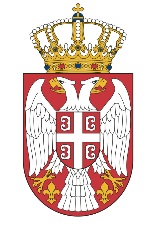 Република СрбијаМИНИСТАРСТВО ГРАЂЕВИНАРСТВА,САОБРАЋАЈА И ИНФРАСТРУКТУРЕБрој: 404-02-73/3/2019-02Датум: 23.08.2019. годинеНемањина 22-26, БеоградДатум и време:Крајњи рок за достављање понуда:09.09.2019. године до 12.00 часоваЈавно отварање понуда:09.09.2019.године у 12.30 часоваДатум и време:Крајњи рок за достављање понуда:10.09.2019. године до 12.00 часоваЈавно отварање понуда:10.09.2019.године у 12.30 часова2.УсловДа располаже неопходним пословним капацитетом:Под неопходним пословним капацитетом Наручилац подразумева да је Понуђач у претходних 5 година пре дана објављивања позива за подношење понуда учествовао у реализацији најмање два  ЈПП и концесионих пројеката у  вредности од минимално 90.000.000,00 евра.Резиме привредног друштва/понуђача уз кратак приказ ЈПП и концесионих пројеката у чијој је реализацији учествовао2.УсловДа располаже неопходним пословним капацитетом:Под неопходним пословним капацитетом Наручилац подразумева да је Понуђач у претходних 5 година пре дана објављивања позива за подношење понуда успешно и у уговореном року реализовао најмање два  ЈПП и/или концесионих пројеката у  вредности од минимално 90.000.000,00 евра.Резиме привредног друштва уз кратак преглед ЈПП и/или концесионих пројеката које је успешно и уговореном року реализовао.2.УсловИскуство у планирању речних лука и учествовања у развојним пројектима, укључујући анализу економског утицаја и могућности речних лука, анализу конкурентности речних лука.ДоказИзјава кључног стручњака 3 дата под пуном материјалном и кривичном одговорношћу оверене код надлежног суда или јавног бележника – нотара.Изјаву Понуђача којом преузима потпуну кривичну одговорност за истинитост података наведених у изјави кључног стручњака 3 о искуствоиу у у планирању речних лука и учествовања у развојним пројектима, укључујући анализу економског утицаја и могућности речних лука, анализу конкурентности речних лука.Радна биографија оврена потписом кључног стручњака 3.2.УсловИскуство у планирању речних/морских лука и учествовања у најмање 2 развојна пројекта, укључујући анализу економског утицаја и могућности речних/ морских лука, анализу конкурентности речних/морских лука.ДоказИзјава кључног стручњака 3 дата под пуном материјалном и кривичном одговорношћу оверене код надлежног суда или јавног бележника – нотара.Изјаву Понуђача којом преузима потпуну кривичну одговорност за истинитост података наведених у изјави кључног стручњака 3 о искуствоиу у планирању речних/морских лука и учествовања у развојним пројектима, укључујући анализу економског утицаја и могућности речних/морских лука, анализу конкурентности речних/морских лука.Потврда Наручиоца о реализованим пројектимаРадна биографија оверена потписом кључног стручњака 3.3.УсловИскуство у изради Студија процене утицаја на животну средину за пројектовање или изградњу лукаДоказИзјаве кључног стручњака 5 дате под пуном материјалном и кривичном одговорношћу оверене код надлежног суда или јавног бележника – нотара.Изјаву Понуђача којом преузима потпуну кривичну одговорност за истинитост података наведених у изјавами кључног стручњака 5 о искуствоиу у изради Студија процене утицаја на животну средину за пројектовање или изградњу лука3.УсловИскуство у изради Студија процене утицаја на животну средину за пројектовање или изградњу лука хидритехничких објеката на међународним или међудржавним унутрашњим путевима ДоказИзјаве кључног стручњака 5 дате под пуном материјалном и кривичном одговорношћу оверене код надлежног суда или јавног бележника – нотара.Изјаву Понуђача којом преузима потпуну кривичну одговорност за истинитост података наведених у изјавами кључног стручњака 5 о искуствоиу у изради Студија процене утицаја на животну средину за пројектовање или изградњу лука хидритехничких објеката на међународним или међудржавним унутрашњим путевима ДоказПотврда Наручиоца о успешно реализованим пројектимаДоказПотврда Наручиоца о успешно реализованим пројектимаРадна биографијаИзјаве кључног стручњака 4 дате под пуном материјалном и кривичном одговорношћу оверене код надлежног суда или јавног бележника – нотара.Изјаву Понуђача којом преузима потпуну кривичну одговорност за истинитост података наведених у изјавами кључног стручњака 4 о искуству у области уговарања и решавања правних питања у пројекту/ пројектима ЈПП или доделе концесија за изградњу/управљање лукама или аеродромимаДоказПотврда Наручиоца о успешно реализованим пројектимаРадна биографија оврена потписом кључног стручњака 2.ДоказПотврда Наручиоца о успешно реализованом пројектуРадна биографија оврена потписом кључног стручњака 2.Изјаве кључног стручњака 2 дате под пуном материјалном и кривичном одговорношћу оверене код надлежног суда или јавног бележника – нотара.Изјаву Понуђача којом преузима потпуну кривичну одговорност за истинитост података наведених у изјавами кључног стручњака 2 о искуству у области економије и финансија у пројекту/пројектима ЈПП или доделе концесија за изградњу/управљање лукама или аеродромима Потпис овлашћеног лицаПотпис овлашћеног лицаПотпис овлашћеног лицаПотпис овлашћеног лицаПотпис овлашћеног лицаПотпис кључног стручњакаПотпис кључног стручњакаПотпис кључног стручњакаПотпис кључног стручњакаПотпис кључног стручњакаПотпис овлашћеног лица